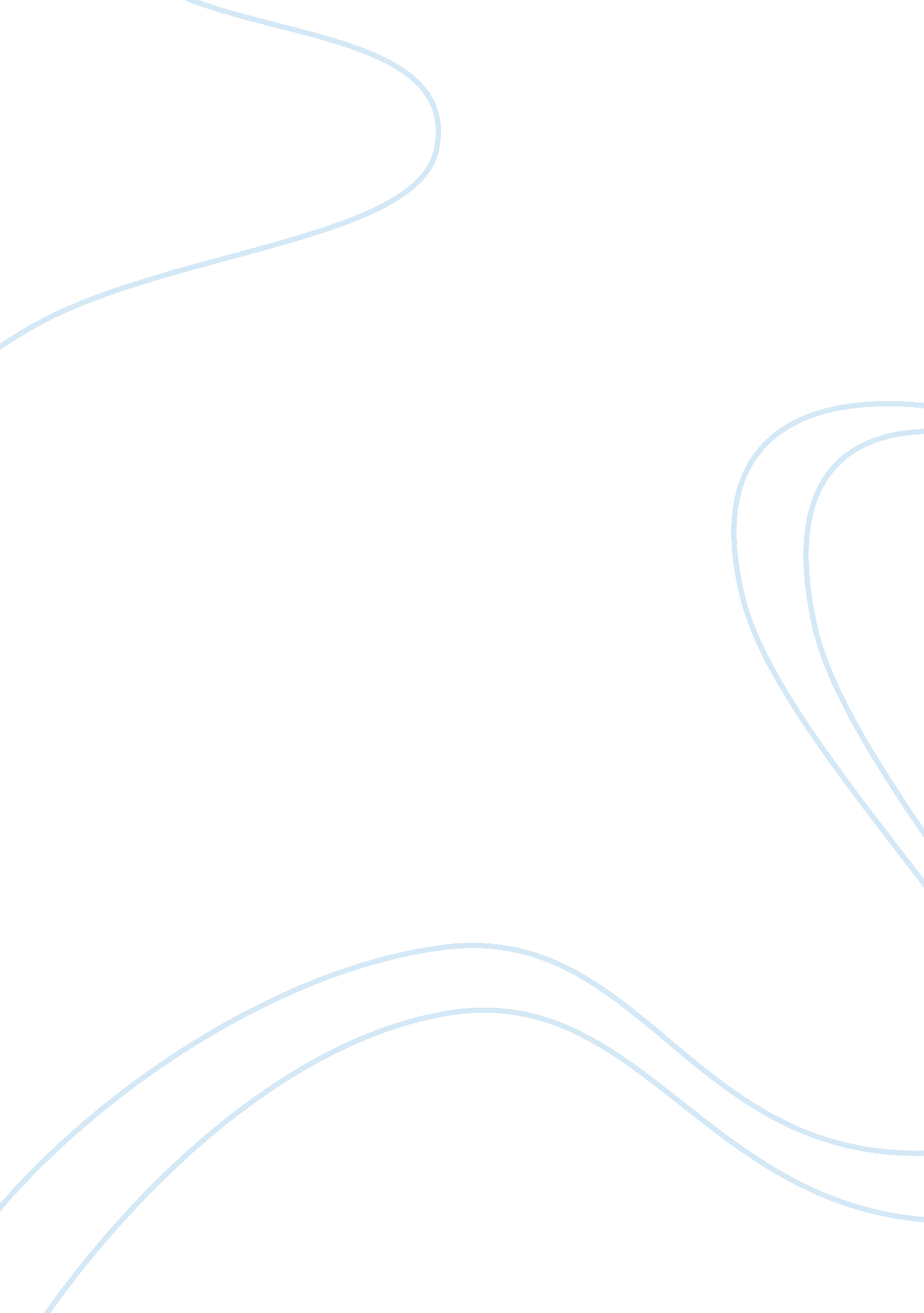 Dbs one of largest organisations in financial sector of asia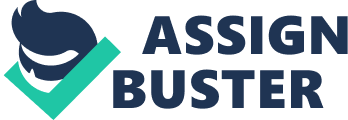 DBS was established in 1968 as the development bank of Singapore. Since so, DBS has transformed into a successful fiscal services establishment, offering a comprehensive scope of advanced merchandises. In Singapore, the bank occupies market-dominant places in consumer banking, exchequer and markets, plus direction, securities securities firm, equity and debt fund-raising. Traveling internationally, the bank has a regional web with more than 200 subdivisions and over 1, 000 ATMs across 50 metropoliss. DBS ' primary operations are in Singapore and Hong Kong, two of Asia 's best regulated markets, which contributed 65 % and 19 % of net net income in 2008 severally. The bank operates two trade names in Singapore - Dubnium and POSB. POSB is a well-loved mass market franchise that presently has a client base of over 3. 2 million Singaporeans. As one of the taking Bankss in Asia, DBS additions a monolithic planetary work force of 14, 000 staffs, stand foring over 30 nationalities. The bank announced S $ 6031 million of runing income in 2008. DBS doctrine is to authorising, educating and prosecuting our staff so as to construct a high public presentation organisation renowned for its good client service and advanced concern solutions. Because of a monolithic amplitude and complexness in operation as an international largest organisation, and endeavoring for an adequate-content study, it is uneffective to look into whole facets of DBS in the attempt of implementing Knowledge Management. Alternatively, this study will stipulate in researching the DBS 's construct and its basic attacks to basicss of Knowledge Management. Key content will concentrate on placing Knowledge Management procedure, constructing Knowledge Management System, Mechanism and Technology, finally Infrastructure. Challenges and benefits gained from execution procedure are besides mentioned in the study every bit good as recommendation and analysis. Throughout old ages of operation, DBS now understands the deepness and significance of Knowledge Management. In its development journey, DBS learnt that this construct must be basically seen as a vitally critical point, an advanced scheme towards a sustainability concern theoretical account instead than a diverse and complex hazard. That right and visional way are now put chiefly on one of the long-run ends of the organisation. Furthermore, DBS concern is in banking and finance industry where multiplicity of information and cognition is created and updated every hr, the demand of Knowledge Management becomes critically indispensable than of all time. To get down with, DBS sees official meetings as an approaching mechanism for cognition find. As the nature of the concern, the demand for valuable information which so converted to knowledge is critical for the bank. This cognition is defined and explored by neither the interaction between people in the organisation nor merely merely synthesized from old informations. For case, there is ever a meeting in Gross saless Department which besides has a presence of Branch Manager every Monday forenoon to revise old plants and orient gross revenues activities for the hebdomad. More significantly, Board of Directors and Management commission besides arrange official meetings 4 times every one-fourth to set about a careful overview of determination devising in assorted degrees and facets of the organisation. Telephone conversation is besides applied in the procedure of cognition find. However it is stated that non preferred as DBS values face to confront conversation where information can be transferred and conveyed in a full significance of ways. To heighten Knowledge find, DBS besides invested in engineering. One model attack is the development of DBS database. This is an organized aggregation of informations for people within the organisation - However, handiness in sensitive information may non be exposed to every employee. A really utile and good application of DBS 's database is its client databases. In order to advance loans, hazard direction, and farther observation, DBS 's client database is constructed to enter contact, recognition, and personal information such as salary, current fiscal state of affairs. This database is good designed to specifically and easy make, shop, hunt and retrieve contents which has a great impact in cognition find procedure. DBS is besides cognizant of the Knowledge Capture and Share procedure. Practically, the organisation promote on the occupation developing under DBS Management Associate Programme. This is an experience-based development offered to new employees. Along the path, they will get the most possibility and opportunities to make up one's mind their calling way when experimental acquisition is gained across different type of functions. By making this, DBS ensures that organisational cognition is able to be conveyed and captured. Furthermore, to use the strength of engineering in the procedure of cognition gaining control and sharing, DBS invested warily in computer-based communicating. Each employee in the organisation practically has their ain computing machine which is good connected to the remainder of the company. Instantaneous message, electronic mail, chat room is promoted in a strict mode within the organisation to heighten the creative activity of societal web and information exchange. Significantly, the organisation besides has its ain waiter where merely people within the company can entree. This waiter is good managed and developed for human interaction and database warehouse. In DBS, way of cognition is besides good conveyed. Each employee knows warily the construction of the organisation, specifically in their section. By that significance, the relationship and comparative ranks of parts and places are good determined. Therefore, employee would be guided by following the direction or way from the top wherever undertaking uncertainness is encountered. Furthermore, to advance everyday procedure, DBS sets up organisational policies and work criterions for safety, wellness in workplace. A more peculiar sweetening in Knowledge Application in respect of everyday procedure is the execution of Enterprise-wide Core Credit Risk Policy. This establishes the rules and policies followed by the full organisation to carry on banking and fiscal activities and operation under specified recognition hazard direction. Significantly, Knowledge Infrastructure is insightfully cognizant and constructed by DBS from the early phase. Building up adequate and efficient database within the organisation, maintaining path with client information and using exhaustively engineering into workplace are singular attempts and patterns of DBS to use the strength of cognition. Strong organisational civilization is achieved in DBS where every employee is good perceived of the organisation values. Orientation is made wherever a new employee joins the group to guarantee they get consciousness of DBS 's tract as `` a universe category regional bank, renowned for quality, added value, and advanced service at low-cost cost to clients '' and their ways of making things. Following the orientation, specific ends and criterions of behaviour are besides clearly stated to take and steer organisational members to prosecute appropriate actions. More unusually, although advancing a well-built internal civilization, DBS acquires good consciousness of a phenomenon, Groupthink which is easy implied from strong civilization. They understand this incident can ensue in a decrease of advanced capacity within the organisation. In respect of this issue, DBS introduces guidelines, organisational run and edifice feedback Centre in order to promote its employees to endeavor for creativeness and challenges. Organizational cultureA is an thought in the field ofA organisational studiesA andA managementA which describes the psychological science, attitudes, experiences, beliefs and values ( personal and cultural values ) of an organisation. It has been defined as `` the specific aggregation of values and norms that are shared by people and groups in an organisation and that control the manner they interact with each other and withA stakeholdersA outside the organisation. `` [ 1 ] This definition continues to explainA organisational values, besides known as `` beliefs and thoughts about what sorts of ends members of an organisation should prosecute and ideas about the appropriate sorts or criterions of behavior organizational members should utilize to accomplish these ends. From organizational values develop organisational norms, guidelines, or outlooks that prescribe appropriate sorts of behaviour by employees in peculiar state of affairss and command the behaviour of organizational members towards one another. `` [ 1 ] Where civilization is strong-people do things because they believe it is the right thing to do-there is a hazard of another phenomenon, A Groupthink. this is a province where people, even if they have different thoughts, do non dispute organisational thought, and hence there is a decreased capacity for advanced ideas It is besides turning its ain talent. A `` We are now in the procedure of developing talent programme at the each degree, much like Exxon Mobil 's or Citi 's endowment programme. You have a strict focal point, you find the right people, you give them development chances, and you give them developing chances, '' said Gupta. A He said DBS is looking for people to staff what he calls a `` Policy Desk '' . They will outline policies in countries like decision-making and administration structure. A Other new enterprises include a Customer Experience Council to better service, and an Innovation Council to advance a standard manner of thought. - CNA /ls hypertext transfer protocol: //en. wikipedia. org/wiki/DBS_Bank hypertext transfer protocol: //www. dbs. com/dbsgroup/about/default. aspx hypertext transfer protocol: //www. sgx. com/wps/portal/marketplace/mp-en/listed_companies_info/corporate_info DBS direction programme hypertext transfer protocol: //www. dbs. com/careers/graduates/Pages/default. aspx 